Publicado en  el 01/04/2014 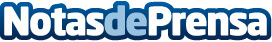 Pastor destaca la colaboración entre España y Portugal en la creación de infraestructuras para el desarrollo social y económico de ambos paísesDatos de contacto:Ministerio de FomentoNota de prensa publicada en: https://www.notasdeprensa.es/pastor-destaca-la-colaboracion-entre-espana-y_1 Categorias: Logística http://www.notasdeprensa.es